Консультация для Родителей "Возрастные особенности детей старшей группы (5-6 лет)"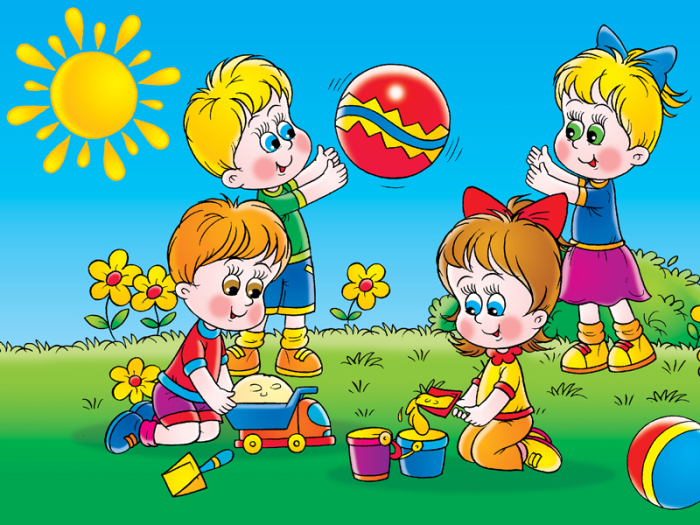 Всё больший интерес ребёнка пяти лет направлен на сферу взаимоотношений междулюдьми. Оценки взрослого подвергаются критическому анализу и сравниваются со своимисобственными. Под воздействием этих оценок представления ребёнка о «Я» реальном и «Я»идеальном дифференцируются более чётко. К этому периоду жизни у ребёнка накапливаетсядостаточно большой запас знаний, который продолжает пополняться. Ребёнок стремитсяподелиться своими знаниями и впечатлениями с окружающими, сверстниками, чтоспособствует появлению познавательной мотивации в общении. С другой стороны, широкийкругозор ребёнка может явиться фактором, который позитивно влияет на его успешностьсреди сверстников. Происходит дальнейшее развитие познавательной сферы личностиребёнка-дошкольника. Развитие произвольности и волевых качеств позволяет ребёнкуцеленаправленно преодолевать определённые трудности, специфичные для дошкольника.Также развивается соподчинение мотивов (например, ребёнок может отказаться от шумнойигры во время отдыха взрослых).Появляется интерес к математике, чтению. Основываясь наумении представлять что-либо, ребёнок может решать простые геометрические задачи.Ребёнок уже может запомнить что-либо целенаправленно. Кроме коммуникативнойфункции речи, развивается планирующая, т. е. ребёнок учится целенаправленно планировать,логически и последовательно выстраивать свои действия и рассказывать об этом. Развиваетсясамоинструктирование, которое помогает ребёнку заранее организовать своё внимание напредстоящей деятельности. Старший дошкольник способен различать весь спектрчеловеческих эмоций, у него проявляются устойчивые чувства и отношения. Формируются«высшие чувства»: моральные, интеллектуальные, эстетические.К интеллектуальным чувствам можно отнести:· Любопытство;· Любознательность;· Чувство юмора;· Удивление.К эстетическим чувствам относится:· чувство прекрасного;· чувство героического.К моральным чувствам можно отнести:· чувство гордости;· чувство стыда;· чувство дружбы.На фоне эмоциональной зависимости от оценок взрослого у ребёнка развивается притязание на признание, выраженное в стремлении получить одобрение, похвалу,подтвердить свою значимость. Достаточно часто в этом возрасте у детей появляется черта, каклживость, т. е. целенаправленное искажение истины. Развитию этой черты способствуетнарушение детско-родительских отношений, когда близкий человек чрезмерной строгостьюили негативным отношением блокирует развитие у ребёнка позитивного самоощущения,уверенности в своих силах. И чтобы не потерять доверия взрослого, а часто оградить себя отнападок, ребёнок начинает придумывать оправдание своим оплошностям, перекладывать винуна других. Нравственное развитие старшего дошкольника напрямую зависит от степениучастия в нем взрослого, так как именно в общении со взрослым ребёнок узнаёт, осмысливаети интерпретирует нравственные нормы и правила. У ребёнка необходимо формироватьпривычку нравственного поведения. Этому способствует создание проблемных ситуаций ивключение детей в них в процессе повседневной жизни, а также личный пример взрослого,находящегося рядом.Возраст 5-6 лет, старший дошкольный возраст, является очень важным в развитиипознавательной, интеллектуальной и личностной сферы ребёнка. Именно в этот период вребёнке закладываются многие личностные аспекты, формируются основные черты характераребёнка, «Я» - позиция. Уже сейчас можно понять, каким будет человек в будущем. В 5-6 летребёнок как губка впитывает всю познавательную информацию. Научно доказано, что в этомвозрасте человек запоминает столько материала, сколько он не запомнит потом никогда вжизни. В этом возрасте ребёнку интересно всё, что связанно с окружающим миром,расширяется кругозор. Лучшим способом получения научной информации является чтениедетской энциклопедии, где чётко, научно, доступным для ребёнка языком описываютсялюбые сведения об окружающем мире. Ребёнок получает представление о космосе, древнеммире, человеческом теле, животных и растениях, странах, изобретениях и о многом другом.Этот период называется сензитивным ( особеннно чувствительным) для развития всехпознавательных процессов: внимания, восприятия, мышления, памяти, воображения. для ихразвития используется более усложненный игровой материал(палочки Кюизнера, блокиДьенеша, кубики Никитина, «Танграм», «Коломбово яйцо», развивающие игры Воскобовича идр.), он становится логическим, интеллектуальным, когда ребёнку приходится думать ирассуждать.Очень полезно играть с детьми в словесные игры, так как ребёнок уже использует всвоей речи синонимы, антонимы, различает гласные и согласные звуки, может определитьколичество слогов в словах, место звука в слове (в начале, середине, конце слова).Хорошо развивает логическое мышление конструктор. Важным моментом в процессеконструирования является складывание по схеме-образцу, начиная с простых узоров. Кубики,различные головоломки, мозаику необходимо выкладывать по картинке, ориентируясь нацвет, форму и величину. Развитию элементарных логических представлений способствуютигры и упражнения с использованием различных логических таблиц. Все задания строятся навидовой, тематической классификации, заставляют работать внимание, зрительноевосприятие и мышление ребёнка.